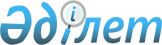 Облыстық коммуналдық мүліктерді жекешелендіру туралы
					
			Күшін жойған
			
			
		
					Атырау облысы әкімдігінің 2014 жылғы 16 мамырдағы № 142 қаулысы. Атырау облысының Әділет департаментінде 2014 жылғы 17 маусымда № 2934 болып тіркелді. Күші жойылды - Атырау облысы әкімдігінің 2018 жылғы 31 шілдедегі № 175 қаулысымен
      Ескерту. Күші жойылды - Атырау облысы әкімдігінің 31.07.2018 № 175 қаулысымен (алғашқы ресми жарияланған күнінен кейін күнтізбелік он күн өткен соң қолданысқа енгізіледі).
      Қазақстан Республикасының 2001 жылғы 23 қаңтардағы "Қазақстан Республикасындағы жергілікті мемлекеттік басқару және өзін-өзі басқару туралы" Заңының 27, 37-баптарына, Қазақстан Республикасының 2011 жылғы 1 наурыздағы "Мемлекеттік мүлік туралы" Заңының 17-бабына, Қазақстан Республикасы Үкіметінің 2011 жылғы 9 тамыздағы № 920 "Жекешелендіру объектілерін сату қағидасын бекіту туралы" қаулысына сәйкес Атырау облысының әкімдігі ҚАУЛЫ ЕТЕДІ:
      1. Осы қаулының қосымшасына сәйкес облыстық коммуналдық меншіктегі мүліктер жекешелендірілсін.
      2. "Атырау облысы Қаржы басқармасы" мемлекеттік мекемесі заңнамада белгіленген тәртіппен осы қаулыны іске асыру бойынша қажетті шараларды қабылдасын.
      3. Осы қаулының орындалуын бақылау облыс әкімінің орынбасары А.Т. Әжіғалиеваға жүктелсін.
      4. Осы қаулы әділет органдарында мемлекеттік тіркелген күннен бастап күшіне енеді және ол алғашқы ресми жарияланған күнінен кейін күнтізбелік он күн өткен соң қолданысқа енгізіледі. Облыстық коммуналдық меншіктегі мүліктердің тізбесі
      Ескерту. Қосымшаға өзгеріс енгізілді - Атырау облысы әкімдігінің 29.01.2015 № 19 қаулысымен (жарияланған күнінен кейін күнтізбелік он күн өткен соң қолданысқа енгізіледі).
      Ескертпе: қысқартулардың толық жазылуы: - мемлекеттік мекеме, КМҚК - коммуналдық мемлекеттік қазыналық кәсіпорын, ШЖҚ КМК - шаруашылық жүргізу құқығындағы коммуналдық мемлекеттік кәсіпорын
					© 2012. Қазақстан Республикасы Әділет министрлігінің «Қазақстан Республикасының Заңнама және құқықтық ақпарат институты» ШЖҚ РМК
				
      Облыс әкімі

Б. Ізмұхамбетов
Облысы әкімдігінің
2014 жылғы 16 мамырдағы
№ 142 қаулысына қосымша
№
Мүліктердің атауы
Мекенжайы
Теңгерім ұстаушы
1
ЗИЛ 433362 Ато 46123-013 автомобилі шығарылған жылы - 2000 мемлекеттік нөмірі - Е289ВР
Атырау қаласы, Баймұханов көшесі, 72 үй
"Облыстық арнаулы медициналық қамту базасы" ММ
2
ВАЗ 21213 автомобилі шығарылған жылы - 2005 мемлекеттік нөмірі - Е778ВU
Атырау қаласы, Алмагүл ықшам ауданы, 35 үй
Атырау облысы Денсаулық сақтау басқармасының "№ 7 Атырау қалалық емханасы" ШЖҚ КМК
3
УАЗ 31514 автомобилі шығарылған жылы - 2000 мемлекеттік нөмірі - Е129АР
Атырау облысы, Құрманғазы ауданы, Ганюшкин селосы
Атырау облысы Денсаулық сақтау басқармасының "Атырау облыстық өкпе аурулар санаториясы" КМҚК
4
УАЗ 3962 автомобилі шығарылған жылы - 2000 мемлекеттік нөмірі - Е921АЕ
Атырау облысы, Махамбет ауданы, Ақтоғай селолық округінің босалқы жеріне қарасты Атырау-Орал тас жолы бойындағы № 2 ғимарат
Атырау облысы Денсаулық сақтау басқармасының "Махамбет ауданаралық өкпе аурулар ауруханасы" КМҚК
5
ГАЗ 2705 автомобилі шығарылған жылы - 2002 мемлекеттік нөмірі - Е833АW
Атырау облысы, Махамбет ауданы, Ақтоғай селолық округінің босалқы жеріне қарасты Атырау-Орал тас жолы бойындағы № 2 ғимарат
Атырау облысы Денсаулық сақтау басқармасының "Махамбет ауданаралық өкпе аурулар ауруханасы" КМҚК
6
ВАЗ 21043 автомобилі шығарылған жылы - 2002 мемлекеттік нөмірі - Е130АW
Атырау қаласы, Смағұлов көшесі, 26 үй, 28 үй, 30 үй
Атырау облысы Денсаулық сақтау басқармасының "Облыстық туберкулезге қарсы балалар санаториясы" КМҚК 
7
УАЗ 3962 автомобилі шығарылған жылы - 2002 мемлекеттік нөмірі - Е058КS
Атырау облысы, Қызылқоға ауданы, Миялы селосы, Телевышка көшесі, 1 үй
Атырау облысы Денсаулық сақтау басқармасының "Қызылқоға аудандық орталық ауруханасы" ШЖҚ КМК
8
УАЗ 396292-016 автомобилі шығарылған жылы - 2002 мемлекеттік нөмірі - Е529AW
Атырау облысы, Қызылқоға ауданы, Миялы селосы, Телевышка көшесі, 1 үй
Атырау облысы Денсаулық сақтау басқармасының "Қызылқоға аудандық орталық ауруханасы" ШЖҚ КМК
9
Toyota Camry автомобилі шығарылған жылы - 2007 мемлекеттік нөмірі - 274AE06
Атырау қаласы, Әйтеке би көшесі, 77 үй
"Атырау облысы Денсаулық сақтау басқармасы" ММ
10
ВАЗ 212300 автомобилі шығарылған жылы - 2007 мемлекеттік нөмірі - Е121РК
Атырау қаласы, Әйтеке би көшесі, 77 үй
"Атырау облысы Энергетика және тұрғын-үй коммуналдық шаруашылық басқармасы" ММ
11
ГАЗ 322132 автомобилі шығарылған жылы - 1999 мемлекеттік нөмірі - Е677AR
Атырау қаласы, Пушкин көшесі, 186 а үй
"Облыстық арнаулы тіл мүкістігі бар балалардың № 3 облыстық мектеп-интернаты" ММ
12
ВАЗ 212300 Шевроле Нива автомобилі шығарылған жылы - 2007 мемлекеттік нөмірі - Е131РК
Атырау қаласы, Азаттық даңғылы, 11 үй
"Атырау облысы Мәдениет, мұрағаттар және құжаттама басқармасының Атырау облысы Шәймардан Сариев атындағы көркемсурет және қолданбалы сәндік өнер музейі" КМҚК
13
УАЗ 31514 автомобилі шығарылған жылы - 2000 мемлекеттік нөмірі - Е350КР
Атырау қаласы, Исенов көшесі, 61
"Атырау облысы Ішкі істер департаментінің оқу орталығы" ММ
14
УАЗ 31512 автомобилі шығарылған жылы - 2004 мемлекеттік нөмірі - Е214КР
Атырау қаласы, Азаттық даңғылы, 85
"Қазақстан Республикасы Ішкі істер министрлігі Атырау облысының Ішкі істер департаменті" ММ
15
ВАЗ 21099 автомобилі шығарылған жылы - 2004 мемлекеттік нөмірі - Е112КР
Атырау қаласы, Азаттық даңғылы, 85
"Қазақстан Республикасы Ішкі істер министрлігі Атырау облысының Ішкі істер департаменті" ММ
16
ВАЗ 21140 автомобилі шығарылған жылы - 2004 мемлекеттік нөмірі - Е202КР
Атырау қаласы, Азаттық даңғылы, 85
"Қазақстан Республикасы Ішкі істер министрлігі Атырау облысының Ішкі істер департаменті" ММ
17
УАЗ 31512 автомобилі шығарылған жылы - 2004 мемлекеттік нөмірі - Е222КР
Атырау қаласы, Азаттық даңғылы, 85
"Қазақстан Республикасы Ішкі істер министрлігі Атырау облысының Ішкі істер департаменті" ММ
18
УАЗ 31512 автомобилі шығарылған жылы - 2004 мемлекеттік нөмірі - Е216КР
Атырау қаласы, Азаттық даңғылы, 85
"Қазақстан Республикасы Ішкі істер министрлігі Атырау облысының Ішкі істер департаменті" ММ
19
ВАЗ 21213 автомобиль шығарылған жылы - 2003 мемлекеттік нөмірі - Е110КР
Атырау қаласы, Азаттық даңғылы, 85
"Қазақстан Республикасы Ішкі істер министрлігі Атырау облысының Ішкі істер департаменті" ММ
20
ВАЗ 21213 автомобилі шығарылған жылы - 2004 мемлекеттік нөмірі - Е130КР
Атырау қаласы, Азаттық даңғылы, 85
"Қазақстан Республикасы Ішкі істер министрлігі Атырау облысының Ішкі істер департаменті" ММ
21
ВАЗ 21103 автомобилі шығарылған жылы - 2004 мемлекеттік нөмірі - Е058КР
Атырау қаласы, Азаттық даңғылы, 85
"Қазақстан Республикасы Ішкі істер министрлігі Атырау облысының Ішкі істер департаменті" ММ
22
ВАЗ 21103 автомобилі шығарылған жылы - 2004 мемлекеттік нөмірі - Е059КР
Атырау қаласы, Азаттық даңғылы, 85
"Қазақстан Республикасы Ішкі істер министрлігі Атырау облысының Ішкі істер департаменті" ММ
23
ВАЗ 2123 автомобилі шығарылған жылы - 2003 мемлекеттік нөмірі - Е132КР
Атырау қаласы, Азаттық даңғылы, 85
"Қазақстан Республикасы Ішкі істер министрлігі Атырау облысының Ішкі істер департаменті" ММ
24
Волга Газ-3110 автомобилі шығарылған жылы - 2000 мемлекеттік нөмірі - Е423КР
Атырау қаласы, Азаттық даңғылы, 85
"Қазақстан Республикасы Ішкі істер министрлігі Атырау облысының Ішкі істер департаменті" ММ
25
ГАЗ 2705-242 автомобилі шығарылған жылы - 2004 мемлекеттік нөмірі - Е218КР
Атырау қаласы, Азаттық даңғылы, 85
"Қазақстан Республикасы Ішкі істер министрлігі Атырау облысының Ішкі істер департаменті" ММ
26
ГАЗ 3102-311 автомобилі шығарылған жылы - 2004 мемлекеттік нөмірі - Е163КР
Атырау қаласы, Азаттық даңғылы, 85
"Қазақстан Республикасы Ішкі істер министрлігі Атырау облысының Ішкі істер департаменті" ММ
27
УАЗ 31512 автомобилі шығарылған жылы - 2004 мемлекеттік нөмірі - Е217КР
Атырау қаласы, Азаттық даңғылы, 85
"Қазақстан Республикасы Ішкі істер министрлігі Атырау облысының Ішкі істер департаменті" ММ
28
ВАЗ 21213 автомобилі шығарылған жылы - 2003 мемлекеттік нөмірі - Е137КР
Атырау қаласы, Азаттық даңғылы, 85
"Қазақстан Республикасы Ішкі істер министрлігі Атырау облысының Ішкі істер департаменті" ММ
29
ГАЗ 3102-121 автомобилі шығарылған жылы - 2004 мемлекеттік нөмірі - Е106КР
Атырау қаласы, Азаттық даңғылы, 85
"Қазақстан Республикасы Ішкі істер министрлігі Атырау облысының Ішкі істер департаменті" ММ
30
ВАЗ 21213 автомобилі шығарылған жылы - 2004 мемлекеттік нөмірі - Е236КР
Атырау қаласы, Азаттық даңғылы, 85
"Қазақстан Республикасы Ішкі істер министрлігі Атырау облысының Ішкі істер департаменті" ММ
31
УАЗ 31519 автомобилі шығарылған жылы - 2004 мемлекеттік нөмірі - Е158КР
Атырау қаласы, Азаттық даңғылы, 85
"Қазақстан Республикасы Ішкі істер министрлігі Атырау облысының Ішкі істер департаменті" ММ
32
ВАЗ 21093-20 автомобилі шығарылған жылы - 2003 мемлекеттік нөмірі - Е023КР
Атырау қаласы, Азаттық даңғылы, 85
"Қазақстан Республикасы Ішкі істер министрлігі Атырау облысының Ішкі істер департаменті" ММ
33
УАЗ 31512 автомобилі шығарылған жылы - 2004 мемлекеттік нөмірі - Е215КР
Атырау қаласы, Азаттық даңғылы, 85
"Қазақстан Республикасы Ішкі істер министрлігі Атырау облысының Ішкі істер департаменті" ММ
34
УАЗ 31512 автомобилі шығарылған жылы - 2004 мемлекеттік нөмірі - Е213КР
Атырау қаласы, Азаттық даңғылы, 85
"Қазақстан Республикасы Ішкі істер министрлігі Атырау облысының Ішкі істер департаменті" ММ
35
УАЗ 31512 автомобилі шығарылған жылы - 2004 мемлекеттік нөмірі - Е272КР
Атырау қаласы, Азаттық даңғылы, 85
"Қазақстан Республикасы Ішкі істер министрлігі Атырау облысының Ішкі істер департаменті" ММ
36
ГАЗ 2705-222 автомобилі шығарылған жылы - 2004 мемлекеттік нөмірі - Е140КР
Атырау қаласы, Азаттық даңғылы, 85
"Қазақстан Республикасы Ішкі істер министрлігі Атырау облысының Ішкі істер департаменті" ММ
37
ВАЗ 21213 автомобилі шығарылған жылы - 2004 мемлекеттік нөмірі - Е252КР
Атырау қаласы, Азаттық даңғылы, 85
"Қазақстан Республикасы Ішкі істер министрлігі Атырау облысының Ішкі істер департаменті" ММ
38
ВАЗ 21213 автомобилі шығарылған жылы - 2004 мемлекеттік нөмірі - Е254КР
Атырау қаласы, Азаттық даңғылы, 85
"Қазақстан Республикасы Ішкі істер министрлігі Атырау облысының Ішкі істер департаменті" ММ
39
ВАЗ 21213 автомобилі шығарылған жылы - 2004 мемлекеттік нөмірі - Е257КР
Атырау қаласы, Азаттық даңғылы, 85
"Қазақстан Республикасы Ішкі істер министрлігі Атырау облысының Ішкі істер департаменті" ММ
40
УАЗ 31512 автомобилі шығарылған жылы - 2004 мемлекеттік нөмірі - Е260КР
Атырау қаласы, Азаттық даңғылы, 85
"Қазақстан Республикасы Ішкі істер министрлігі Атырау облысының Ішкі істер департаменті" ММ
41
УАЗ 3909 автомобилі шығарылған жылы - 2003 мемлекеттік нөмірі - Е139КР
Атырау қаласы, Азаттық даңғылы, 85
"Қазақстан Республикасы Ішкі істер министрлігі Атырау облысының Ішкі істер департаменті" ММ
42
УАЗ 31519 автомобилі шығарылған жылы - 2005 мемлекеттік нөмірі - Е211КР
Атырау қаласы, Азаттық даңғылы, 85
"Қазақстан Республикасы Ішкі істер министрлігі Атырау облысының Ішкі істер департаменті" ММ
43
ГАЗ 3102-121 автомобилі шығарылған жылы - 2005 мемлекеттік нөмірі - Е364КР
Атырау қаласы, Азаттық даңғылы, 85
"Қазақстан Республикасы Ішкі істер министрлігі Атырау облысының Ішкі істер департаменті" ММ
44
УАЗ 390902 автомобилі шығарылған жылы - 2004 мемлекеттік нөмірі - Е135КР
Атырау қаласы, Азаттық даңғылы, 85
"Қазақстан Республикасы Ішкі істер министрлігі Атырау облысының Ішкі істер департаменті" ММ
45
ВАЗ 21099 автомобилі шығарылған жылы - 2004 мемлекеттік нөмірі - Е113КР
Атырау қаласы, Азаттық даңғылы, 85
"Қазақстан Республикасы Ішкі істер министрлігі Атырау облысының Ішкі істер департаменті" ММ
46
ВАЗ 2329 автомобилі шығарылған жылы - 2004 мемлекеттік нөмірі - Е119КР
Атырау қаласы, Азаттық даңғылы, 85
"Қазақстан Республикасы Ішкі істер министрлігі Атырау облысының Ішкі істер департаменті" ММ
47
ВАЗ 21213 автомобилі шығарылған жылы - 2004 мемлекеттік нөмірі - Е123КР
Атырау қаласы, Азаттық даңғылы, 85
"Қазақстан Республикасы Ішкі істер министрлігі Атырау облысының Ішкі істер департаменті" ММ
48
ВАЗ 21140 автомобилі шығарылған жылы - 2004 мемлекеттік нөмірі - Е127КР
Атырау қаласы, Азаттық даңғылы, 85
"Қазақстан Республикасы Ішкі істер министрлігі Атырау облысының Ішкі істер департаменті" ММ
49
ВАЗ 21213 автомобилі шығарылған жылы - 2004 мемлекеттік нөмірі - Е203КР
Атырау қаласы, Азаттық даңғылы, 85
"Қазақстан Республикасы Ішкі істер министрлігі Атырау облысының Ішкі істер департаменті" ММ
50
ВАЗ 21093 автомобилі шығарылған жылы - 2004 мемлекеттік нөмірі - Е027КР
Атырау қаласы, Азаттық даңғылы, 85
"Қазақстан Республикасы Ішкі істер министрлігі Атырау облысының Ішкі істер департаменті" ММ
51
УАЗ 31512 автомобилі шығарылған жылы - 2004 мемлекеттік нөмірі - Е030КР
Атырау қаласы, Азаттық даңғылы, 85
"Қазақстан Республикасы Ішкі істер министрлігі Атырау облысының Ішкі істер департаменті" ММ
52
ВАЗ 21213 автомобилі шығарылған жылы - 2005 мемлекеттік нөмірі - Е122КР
Атырау қаласы, Азаттық даңғылы, 85
"Қазақстан Республикасы Ішкі істер министрлігі Атырау облысының Ішкі істер департаменті" ММ
53
ВАЗ 21093-20 автомобилі шығарылған жылы - 2003 мемлекеттік нөмірі - Е025КР
Атырау қаласы, Азаттық даңғылы, 85
"Қазақстан Республикасы Ішкі істер министрлігі Атырау облысының Ішкі істер департаменті" ММ
54
ВАЗ 21093-20 автомобилі шығарылған жылы - 2003 мемлекеттік нөмірі - Е469КР
Атырау қаласы, Азаттық даңғылы, 85
"Қазақстан Республикасы Ішкі істер министрлігі Атырау облысының Ішкі істер департаменті" ММ
55
УАЗ 31519-095-01 автомобилі шығарылған жылы - 2006 мемлекеттік нөмірі-Е321КР
Атырау қаласы, Азаттық даңғылы, 85
"Қазақстан Республикасы Ішкі істер министрлігі Атырау облысының Ішкі істер департаменті" ММ
56
ВАЗ 212360 Шевроле Нива автомобилі шығарылған жылы - 2005 мемлекеттік нөмірі - Е200КР
Атырау қаласы, Азаттық даңғылы, 85
"Қазақстан Республикасы Ішкі істер министрлігі Атырау облысының Ішкі істер департаменті" ММ
57
ВАЗ 21101 автомобилі шығарылған жылы - 2005 мемлекеттік нөмірі - Е363КР
Атырау қаласы, Азаттық даңғылы, 85
"Қазақстан Республикасы Ішкі істер министрлігі Атырау облысының Ішкі істер департаменті" ММ
58
ЗИЛ-130 АЦ-40 автомобилі шығарылған жылы - 1985 мемлекеттік нөмірі - 92-21 ГУК
Атырау қаласы, Құрманғазы ауданы, Сафон селосы, Орманды көшесі, 35 үй
"Құрманғазы орман және жануарлар дүниесін қорғау жөніндегі мекеме" ММ
59
Toyota Camry автомобилі шығарылған жылы - 2006 мемлекеттік нөмірі - 421AА06
Атырау қаласы, Әйтеке би көшесі, 77 үй
"Атырау облысы Қаржы басқармасы" ММ